ДОГОВОР ВОДОПОЛЬЗОВАНИЯНомер учета в водохозяйственной системе									г. Чебоксары 						                 «___» ________ 20__г.Министерство природных ресурсов и экологии Чувашской Республики,__________( наименование органа государственной власти или органа местного самоуправления)в лице министра природных ресурсов и экологии Чувашской Республики Бедертдинова Эмира Нуртдиновича,________________________________________(фамилия, имя, отчество должностного лица, его должность)действующего на основании  Положения о Министерстве природных ресурсов и экологии Чувашской Республики, утвержденного постановлением Кабинета Министров Чувашской Республики от 21 октября 2015 г. № 370, Указа Главы Чувашской Республики от 1 сентября 2021 г. № 130___________________________(положение, устав, доверенность - указать нужное),именуемое далее Уполномоченным органом, и_______________________________________________________________________,(полное наименование организации или фамилия, имя, отчество гражданина, в том числе  индивидуального предпринимателя)в лице _________________________________________________________________(фамилия, имя, отчество гражданина или лица, действующегопо доверенности от имени организации либо от имени гражданина,в том числе индивидуального предпринимателя)действующего на основании _______________________________________________                                                                                (документ, удостоверяющий личность, представительство,                                                                                                                его реквизиты)именуемый далее Водопользователем, далее именуемые также сторонами, заключили настоящий договор о нижеследующем.Предмет договора водопользования1. По настоящему договору Уполномоченный орган, действующий в соответствии с водным законодательством, предоставляет, а Водопользователь принимает в пользование  пруд на р. Паланка   _______________________________                                              (наименование водного объекта или его части) В случае приобретения права на заключение договора водопользования на аукционе копия протокола этого аукциона прилагается к настоящему договору и является его неотъемлемой частью (приложение № 1). Реквизиты прилагаемого протокола аукциона (протокола рассмотрения заявок на участие в открытом аукционе): от «__» _________ 20__ года. 2. Цель водопользования использование акватории водного объекта для размещения плавательных средств, других объектов и сооружений. 3. Виды водопользования: совместное водопользование, водопользование без забора (изъятия) водных ресурсов из водных объектов._____________________(указываются в соответствии со статьей 38 Водного кодекса Российской Федерации)4. Водный объект, предоставляемый в пользование, размещение средств и объектов водопользования, гидротехнических или иных сооружений, расположенных на водном объекте, а также зоны с особыми условиями их использования (водоохранные зоны и прибрежные защитные полосы водных объектов, зоны и округа санитарной охраны источников питьевого и хозяйственно-бытового водоснабжения, рыбохозяйственные заповедные и рыбоохранные зоны и др.), расположенные в непосредственной близости от места водопользования, отображаются в графической форме в материалах (с пояснительной запиской к ним), прилагаемых к настоящему Договору и являющихся его неотъемлемой частью (приложение № 2). 5. Код и наименование водохозяйственного участка 08.01.05.004 Сура от устья р. Алатырь до устья_________________________________________________        (указываются в соответствии с данными, содержащимися                               в государственном водном реестре)6. Сведения о водном объекте:а) водный объект не является источником для питьевого и хозяйственно-бытового водоснабжения, имеет рыбохозяйственное значение;         (является источником для питьевого и хояйственно-бытового водоснабжения,        имеет рыбохозяйственное, природоохранное и иное значение - указать нужное)б) место осуществления водопользования и границы предоставленной в пользование части водного объекта: город Шумерля Чувашской Республики.  ______________________________________________________________________________                      (указываются местоположение и географические координаты)в) морфометрические характеристики водного объекта, в том числе в месте водопользования (по данным государственного водного реестра и регулярных наблюдений): расстояние от устья до места водопользования – 9,5 км;площадь акватории пруда на р. Паланка – 0,014452 кв.км;средняя глубина в месте водопользования – 1,8 м;7. Параметры водопользования: площадь акватории – 0,005344  кв.км.Расчет параметров водопользования прилагается к настоящему договору и является его неотъемлемой частью (приложение № 3).8. Условия водопользования по соглашению сторон: использовать акваторию водного объекта только в заявленных целях;выполнять намеченные мероприятия по охране водного объекта;не допускать причинения вреда окружающей среде, а также нанесения вреда водным биологическим ресурсам; не допускать сброса мусора в водный объект;установить контейнеры для сбора твердых бытовых отходов на берегу, прилегающем к месту водопользования;обеспечить ежедневную уборку прилегающей к месту водопользования территории;обеспечить свободный доступ граждан к водному объекту общего пользования и его береговой полосе;соблюдать Правила охраны жизни людей на водных объектах в Чувашской Республике, утвержденных постановлением Кабинета Министров Чувашской Республики от 26.05.2006 г. № 139;принимать меры по сохранению водных биоресурсов и среды их обитания (статья 50 Федерального закона от 20 декабря 2004 г. № 166-ФЗ «О рыболовстве и сохранении водных биологических ресурсов», постановления Правительства Российской Федерации от 29 апреля 2013 г. № 380 «Об утверждении Положения о мерах по сохранению водных биологических ресурсов и среды их обитания» и постановления Правительства Российской Федерации от 12 февраля 2014 г.  № 99 «Об утверждении Правил организации искусственного воспроизводства водных биологических ресурсов»);выполнять требования специального режима, установленного на территории водоохранных и прибрежных защитных полос водных объектов (статья 65 Водного кодекса Российской Федерации);не допускать запрета на осуществление бесплатного и свободного любительского и спортивного рыболовства (статья 24 Федерального закона от 20 декабря 2004 № 166-ФЗ «О рыболовстве и сохранении водных биологических ресурсов»).II. Размер, условия и сроки внесения платы за пользованиеводным объектом9. Размер платы за пользование водным объектом в соответствии с настоящим Договором определяется как произведение платежной базы за платежный период и соответствующей ставки платы за пользование водным объектом.Платежным периодом признается квартал.10. Платежной базой является площадь предоставленной акватории водного объекта или его части 0,005344 кв. км_______________________________________          (устанавливается в соответствии с пунктом 6 Правил расчета  и  взимания платы    за    пользование    водными объектами, находящимися в федеральной  собственности, утвержденных постановлением Правительства Российской Федерации  от  14  декабря 2006 г. № 764 «Об утверждении  Правил расчета   и   взимания платы за пользование водными объектами, находящимися в федеральной                                    собственности» - в  отношении  водных объектов, находящихся  в  федеральной                                    собственности, нормативными правовыми актами субъектов Российской Федерации или органов местного самоуправления - в    отношении    водных    объектов,  находящихся в собственности субъектов Российской Федерации или  муниципальной собственности соответственно)11. Ставка платы за пользование водным объектом в соответствии с настоящим Договором составляет 304,80 тыс. рублей за 1 км2, используемой акватории в год и: в 2023 году с коэффициентом 3,22 составит 981,456 тыс. руб. за 1 км2, используемой акватории в год;в 2024 году с коэффициентом 4,05 составит 1 234,440 тыс. руб. за 1 км2 используемой акватории в год;в 2025 году с коэффициентом 4,65 составит 1 417,320 тыс. руб. за 1 км2 используемой акватории в год;_______________________________________            (устанавливается на каждый год водопользования по каждому виду                      водопользования и каждому водному объекту в соответствии с                                    постановлением Правительства Российской Федерации от 30 декабря                                    2006 г. № 876 «О ставках платы за пользование водными объектами,                                    находящимися в федеральной собственности» и постановлением                                    Правительства Российской Федерации от 26 декабря 2014 г. № 1509 «О ставках                                    платы за пользование водными объектами, находящимися в федеральной                                    собственности, и внесении изменений в раздел I ставок платы за пользование                                    водными объектами, находящимися в федеральной собственности» - в                                    отношении водных объектов, находящихся в федеральной                                    собственности, нормативными правовыми актами субъектов Российской Федерации или органов местного самоуправления – в отношении водных объектов, находящихся в собственности субъектов Российской Федерации или  муниципальной собственности соответственно)12. При изменении в установленном порядке ставок платы за пользование водным объектом Уполномоченный орган уведомляет об этом Водопользователя в течение 14 дней со дня официального опубликования соответствующего нормативного правового акта, которым изменяются ставки платы за пользование водным объектом.Изменение размера ставки платы за пользование водным объектом оформляется путем подписания сторонами дополнительных соглашений к настоящему Договору, являющихся его неотъемлемой частью.13. Расчет размера платы за пользование водным объектом, находящимся в федеральной собственности, производится в соответствии с Правилами расчета и взимания платы за пользование водными объектами, находящимися в федеральной  собственности, утвержденными постановлением Правительства Российской Федерации от 14 декабря 2006 г. № 764 «Об утверждении Правил расчета и взимания платы за пользование водными объектами, находящимися в федеральной собственности», а за пользование водным объектом, находящимся в собственности субъекта Российской Федерации или в муниципальной собственности, - в соответствии с нормативными правовыми актами субъектов Российской Федерации или нормативными правовыми актами органов местного самоуправления соответственно.14. Плата за пользование водным объектом вносится Водопользователем каждый платежный период не позднее 20-го числа месяца, следующего за истекшим платежным периодом, по месту пользования водным объектом путем перечисления на счет ИНН 2128039728, КПП 213001001, ОГРН 1022101141700, казначейский счёт 03100643000000011500, УФК по Чувашской Республике (Министерство природных ресурсов и экологии Чувашской Республики), Отделение – НБ Чувашская Республика Банка России, БИК 019706900, к/с 40102810945370000084, ОКТМО 97701000, КБК 05211205010016000120 (плата за пользование водным объектом)                              ________________________              (банковские реквизиты, код бюджетной классификации)15. Подтверждением  исполнения  Водопользователем обязательств по внесению платы за пользование водным объектом в соответствии с настоящим Договором  является  представление  им  в  Уполномоченный орган копии платежного документа с отметкой банка (платежное поручение, квитанция), отражающего полноту и своевременность внесения платы за пользование водным объектом.Права и обязанности сторон16. Уполномоченный орган имеет право: а) на беспрепятственный доступ к водному объекту в месте осуществления водопользования и в границах предоставленной в пользование части водного объекта, к производственным и иным объектам, сооружениям и оборудованию, посредством которых осуществляется водопользование, с целью проверки выполнения Водопользователем условий настоящего договора;б) требовать от Водопользователя надлежащего исполнения возложенных на него обязательств по водопользованию.17. Уполномоченный орган обязан:а) выполнять в полном объеме условия настоящего договора;б) уведомлять в письменной форме в 10-дневный срок Водопользователя об изменении номера счета для перечисления платы за пользование водным объектом, указанного в пункте 14 настоящего договора.18. Водопользователь имеет право:а) использовать водный объект на условиях, установленных настоящим Договором;19. Водопользователь обязан: а) выполнять в полном объеме условия настоящего Договора;б) приступить к водопользованию в соответствии с настоящим договором в срок – с даты государственной регистрации договора водопользования в государственном водном реестре; в) в течение 6 месяцев со дня заключения Договора водопользования согласовать с Волго-Камским территориальным управлением Росрыболовства деятельность на акватории в заявленных целях в установленном законодательством Российской Федерации порядке (статья 50 Федерального закона от 20 декабря 2004 г. № 166-ФЗ «О рыболовстве и сохранении водных биологических ресурсов»);г) вести регулярное наблюдение за состоянием водного объекта и его водоохранной зоной по согласованной с Уполномоченным органом программе, прилагаемой к настоящему Договору и являющейся его неотъемлемой частью, (приложение № 4);д) содержать в исправном состоянии расположенные на водном объекте и эксплуатируемые гидротехнические и иные сооружения;е) вносить плату за пользование водным объектом в размере, на условиях и в сроки, которые установлены договором водопользования;ж) представлять в Уполномоченный орган ежеквартально, не позднее 10-го числа месяца, следующего за отчетным кварталом, отчет о выполнении условий использования водного объекта (его части), результатах наблюдений за водным объектом и его водоохранной зоной;з) представлять в Уполномоченный орган ежеквартально, не позднее 10-го числа месяца, следующего за отчетным кварталом, отчет о выполнении плана водоохранных мероприятий; и) ежегодно до 15 марта года, следующим за отчетным годом, передавать результаты наблюдений в Отдел водных ресурсов по Чувашской Республике Верхне-Волжского БВУ (далее – Отдел водных ресурсов) в соответствии с установленным порядком и формами (приказ МПР Российской Федерации от 6 февраля 2008 г. № 30);к) своевременно осуществлять мероприятия по предупреждению и ликвидации аварийных и других чрезвычайных ситуаций на водном объекте;л) возмещать вред (ущерб), причиненный водным биологическим ресурсам и среде их обитания при использовании акватории водного объекта в заявленных целях, в полном объеме (статья 77 Федерального закона от 10 января 2002 г. № 7-ФЗ «Об охране окружающей среды», постановление Правительства Российской Федерации от 12 февраля 2014 г. № 99 «Об утверждении Правил организации искусственного воспроизводства водных биологических ресурсов»);м) информировать Уполномоченный орган, Отдел водных ресурсов, Волго-Камское территориальное управление Росрыболовства, Управление Роспотребнадзора по Чувашской Республике-Чувашии, администрацию г. Шумерля Чувашской Республики об авариях и иных чрезвычайных ситуациях на водном объекте, возникших в связи с использованием водного объекта в соответствии с договором водопользования;н) уведомлять в письменной форме в 10-дневный срок в Уполномоченный орган об изменении своих реквизитов;о) обеспечивать Уполномоченному органу, а также представителям органов государственного экологического надзора за использованием и охраной водных объектов по их требованию доступ к водному объекту в месте осуществления водопользования и в границах предоставленной в пользование части водного объекта, к производственным и иным объектам, сооружениям и оборудованию, посредством которых осуществляется водопользование;п) не осуществлять действий, приводящих к причинению вреда окружающей среде, ухудшению экологической обстановки на предоставленном в пользование водном объекте и прилегающих к нему территориях водоохранных зон и прибрежных защитных полос водных объектов;р) не нарушать прав других водопользователей, осуществляющих совместное с Водопользователем использование этого водного объекта;20. Стороны имеют иные права и несут иные обязанности, предусмотренные законодательством Российской Федерации, помимо прав и обязанностей, указанных в пунктах 16 - 19 настоящего договора.Ответственность сторон21. Стороны несут ответственность за неисполнение или ненадлежащее исполнение своих обязательств по настоящему договору в соответствии с законодательством Российской Федерации.22. За несвоевременное внесение платы за пользование водным объектом с Водопользователя взыскивается пеня в размере одной стопятидесятой действующей на день уплаты пеней ставки рефинансирования Центрального банка Российской Федерации, но не более чем в размере двух десятых процента за каждый день просрочки. Пеня начисляется за каждый календарный день просрочки исполнения обязанности по внесению водопользователем платы за пользование водным объектом, начиная со следующего за определенным в договоре водопользования днем внесения платы за пользование водным объектом.Оплата пеней осуществляется отдельным платежным документом путем перечисления на счет ИНН 2128039728, КПП 213001001, ОГРН 1022101141700, казначейский счёт 03100643000000011500, УФК по Чувашской Республике (Министерство природных ресурсов и экологии Чувашской Республики), Отделение – НБ Чувашская Республика Банка России, БИК 019706900, к/с 40102810945370000084, ОКТМО 97701000, КБК 85011607040020000140 (пени за несвоевременное внесение платы за пользование водным объектом).23. Стороны не несут ответственности за нарушение обязательств по настоящему договору, вызванное действием обстоятельств непреодолимой силы (наводнение, катастрофическое снижение водности водного объекта, аварийное загрязнение водного объекта и др.).Порядок изменения, расторжения и прекращения договора водопользования24. Все изменения настоящего договора оформляются сторонами дополнительными соглашениями в письменной форме и подлежат в установленном порядке государственной регистрации в государственном водном реестре.25. Настоящий договор может быть изменен или расторгнут до истечения срока его действия по соглашению сторон.26. Настоящий договор может быть расторгнут в соответствии с гражданским законодательством, в случаях невнесения платы за пользование водным объектом в течение более 2 платежных периодов, а также в случае неподписания Водопользователем дополнительных соглашений к настоящему договору в соответствии с пунктом 15 настоящего договора или нарушения сторонами других условий настоящего договора.27. Пользование водным объектом в соответствии с настоящим договором прекращается в принудительном порядке по решению суда при нецелевом использовании водного объекта, использовании водного объекта с нарушением законодательства Российской Федерации, неиспользовании водного объекта в срок, установленный настоящим договором, а также прекращается в принудительном порядке Уполномоченным органом в пределах его компетенции в соответствии с федеральными законами в случаях возникновения необходимости использования водного объекта для государственных или муниципальных нужд.До предъявления требования о принудительном прекращении пользования водным объектом Уполномоченный орган обязан вынести Водопользователю предупреждение по форме, утвержденной приказом Министерства природных ресурсов Российской Федерации от 7 марта 2007 № 49 «Об утверждении формы предупреждения о предъявлении требования о прекращении права пользования водным объектом».Требование об изменении или о расторжении настоящего договора может быть заявлено стороной в суд только после получения отказа другой стороны на предложение изменить или расторгнуть настоящий Договор либо неполучения ответа в срок, указанный в предложении или в 10-дневный срок по истечении срока, указанного в предложении, а при его отсутствии – в 30-дневный срок.29. При прекращении права пользования водным объектом водопользователь обязан в срок, установленный дополнительным соглашением сторон (в срок, установленный Уполномоченным органом, либо в срок, установленный решением суда):а) прекратить использование водного объекта;б) обеспечить консервацию или ликвидацию гидротехнических и иных сооружений, расположенных на водном объекте;в) осуществить природоохранные мероприятия, связанные с прекращением использования водного объекта.Срок действия договора водопользования30. Настоящий Договор признается заключенным с момента его государственной регистрации в государственном водном реестре.31. Срок действия настоящего договора устанавливается на двадцать лет, дата окончания действия настоящего договора «___»  ______ 2043 года.32. Окончание срока действия настоящего Договора влечет прекращение обязательств сторон по настоящему Договору.Рассмотрение и урегулирование споров33. Споры между сторонами, возникающие по настоящему договору, если они не урегулированы сторонами путем переговоров, разрешаются в порядке, установленном законодательством Российской Федерации.Особые условия договора водопользования34. Настоящий договор составлен в 2 экземплярах, имеющих одинаковую юридическую силу, по 1 экземпляру для каждой из сторон.Адреса, подписи сторон и иные реквизитыПриложение № 1к Договору водопользования  от «___» _______ 20__г.№ __________________________________________                                      Копия протокола аукционаПриложение № 2к Договору водопользования  от «___»__________ 20__ г.                                            № _______________________________________________Схема размещения акватории пруда на р. Паланка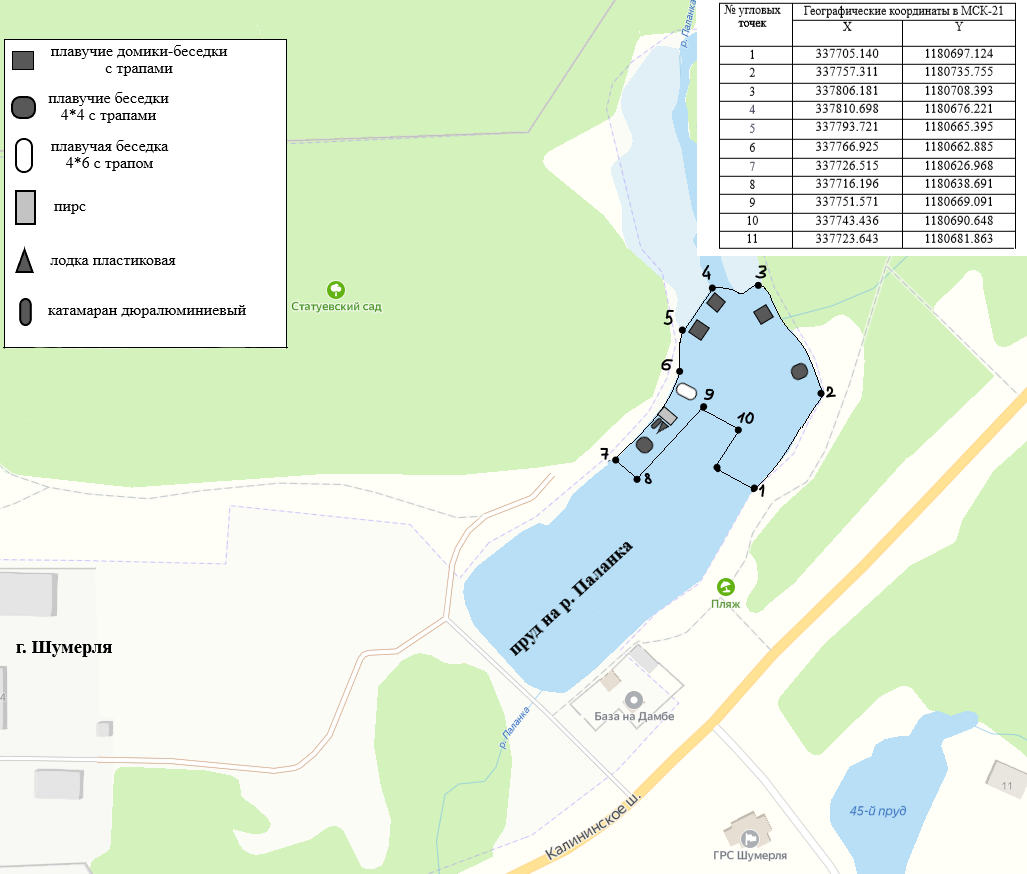 Пояснительная запискак схеме размещения акватории пруда на р. ПаланкаАкватория пруда на р. Паланка находится на окраине города Шумерля Чувашской Республики в 9,5 км от устья р. Паланка.Общая площадь акватории пруда на р. Паланка составляет 0,014452 кв.км. Площадь используемой акватории - 0,005344 кв.км. Участок П-образной формы: максимальная длина – 120 м, минимальная длина – 62 м. максимальная ширина – 78 м, минимальная ширина – 23 м.Планируемые мероприятия: использование участка акватории водного объекта для размещения плавательных средств, других объектов и сооружений, а именно:- прис размером 5,5х2,9 м – 1 шт.;- плавучие беседки с трапами размером 4х4 м – 2 шт.;- плавучие беседки с трапами размером 4х6 м – 1 шт.;- домики-беседки размером 6х6 – 3 шт. м;- лодки размером 4х1,4 м – 1 шт.;- катамараны размером 3,2х1,4 м – 1 шт.. Зоны с особыми условиями их использования, расположенные в непосредственной близости от места водопользования:	- место водопользования не входит в зоны и округа санитарной охраны источников питьевого и хозяйственно-бытового водоснабжения; 	- зоны и округа санитарной охраны лечебно-оздоровительных местностей и курортов - отсутствуют;	- зоны округа санитарной охраны водных объектов, водные ресурсы которых являются природными лечебными - отсутствуют;	- водоохранная зона водного объекта –50 м (п.6 ст.65 Водного Кодекса РФ от 03 июня 2006 г. № 74-ФЗ);	- прибрежная защитная полоса водного объекта – совпадает с парапетами набережных (п.14 ст.65 Водного Кодекса РФ от 03 июня 2006 г.  № 74-ФЗ).Приложение № 3к Договору водопользования от «___»_________ 20__ г.                                                № _____________________________________________Параметры водопользования в 2023 г.Параметры водопользования в 2024 – 2042 гг.Параметры водопользования в 2043 г.От Водопользователя:                                                            __________________   /____________________/                                                              (подпись)                                                           От Уполномоченного органа: Министр природных ресурсов и экологии Чувашской Республики        				  /Э.Н. Бедертдинов/                                                                           (подпись)                                                                           м.п. Приложение № 4к Договору водопользования от «___»_________ 20__ г.                                                № _____________________________________________Программа регулярных наблюдений за водным объектом и его водоохранной зоной№ угловых точекГеографические координаты в МСК-21Географические координаты в МСК-21№ угловых точекXY№ угловых точекXY1337705.1401180697.1242337757.3111180735.7553337806.1811180708.3934337810.6981180676.2215337793.7211180665.3956337766.9251180662.8857337726.5151180626.9688337716.1961180638.6919337751.5711180669.09110337743.4361180690.64811337723.6431180681.863Уполномоченный орган:       Водопользователь:       Водопользователь:       Водопользователь:Министерство природных ресурсови экологии Чувашской Республики Министерство природных ресурсови экологии Чувашской Республики ИНН 2128039728, ОГРН 1022101141700ИНН 2128039728, ОГРН 1022101141700ИНН ОГРН ОКАТО ОКАТО ОКАТО Адрес: ул. Ленинградская, д. 33, г. Чебоксары, Чувашская Республика, 428021 Адрес: ул. Ленинградская, д. 33, г. Чебоксары, Чувашская Республика, 428021 Адрес: Бедертдинов Эмир Нуртдинович      __     __     (фамилия, имя, отчество           (подпись) уполномоченного должностного лица)Бедертдинов Эмир Нуртдинович      __     __     (фамилия, имя, отчество           (подпись) уполномоченного должностного лица)                    _________                 _______(фамилия, имя, отчество               (подпись) водопользователя или уполномоченного им лица)№п/пИспользование акватории водного объектаЕд. изм.Период водопользования (квартал)Период водопользования (квартал)Период водопользования (квартал)Период водопользования (квартал)№п/пИспользование акватории водного объектаЕд. изм.IIIIIIIV1.Площадь предоставленной в пользование акваториикм20000,005344№п/пИспользование  акватории  водного  объектаЕд. изм.Период водопользования (квартал)Период водопользования (квартал)Период водопользования (квартал)Период водопользования (квартал)№п/пИспользование  акватории  водного  объектаЕд. изм.IIIIIIIV1.Площадь предоставленной в пользование акваториикм20,0053440,0053440,0053440,005344№п/пИспользование  акватории  водного  объектаЕд. изм.Период водопользования (квартал)Период водопользования (квартал)Период водопользования (квартал)Период водопользования (квартал)№п/пИспользование  акватории  водного  объектаЕд. изм.IIIIIIIV1.Площадь предоставленной в пользование акваториикм20,0053440,0053440,0053440СогласованоУтверждаюМинистр природных ресурсов и экологии Чувашской Республики(должность)____________ Э.Н. Бедертдинов     _______        _______________  (подпись)              (Фамилия И.О.) «__» ____________ 20__ г.«__» _____________ 20__ г.№ п.п.Наименование контролируемого параметраНаименование контролируемого параметраЕд. изм.Периодичность наблюденийПредставление полученных сведений по формамСроки представления сведенийКачество вод поверхностного водного объектаКачество вод поверхностного водного объектаКачество вод поверхностного водного объектаКачество вод поверхностного водного объектаКачество вод поверхностного водного объектаКачество вод поверхностного водного объектаКачество вод поверхностного водного объекта1.Взвешенные веществаВзвешенные веществамг/лЕжеквартальноПротокол исследованийДо 10 числа месяца, следующего за отчетным2.НефтепродуктыНефтепродуктымг/лЕжеквартальноПротокол исследованийДо 10 числа месяца, следующего за отчетным3.БПК5БПК5мг/лЕжеквартальноПротокол исследованийДо 10 числа месяца, следующего за отчетным4.Сухой остатокСухой остатокмг/лЕжеквартальноПротокол исследованийДо 10 числа месяца, следующего за отчетным5.ХПКХПКмг/лЕжеквартальноПротокол исследованийДо 10 числа месяца, следующего за отчетным6.Плавающие примесиПлавающие примеси-ЕжеквартальноПротокол исследованийДо 10 числа месяца, следующего за отчетным7.ОкраскаОкраска-ЕжеквартальноПротокол исследованийДо 10 числа месяца, следующего за отчетным8.ЗапахиЗапахи-ЕжеквартальноПротокол исследованийДо 10 числа месяца, следующего за отчетным9.рНрН-ЕжеквартальноПротокол исследованийДо 10 числа месяца, следующего за отчетным10.ТемператураТемпература0СЕжеквартальноПротокол исследованийДо 10 числа месяца, следующего за отчетным11.Термотолерантные колиморфные бактерииТермотолерантные колиморфные бактерииЕжеквартальноПротокол исследованийДо 10 числа месяца, следующего за отчетным12.Общие колиморфные бактерииОбщие колиморфные бактерииЕжеквартальноПротокол исследованийДо 10 числа месяца, следующего за отчетным13.КолифагиКолифагиЕжеквартальноПротокол исследованийДо 10 числа месяца, следующего за отчетным14.Жизнеспособные яйца гельминтовЖизнеспособные яйца гельминтовЕжеквартальноПротокол исследованийДо 10 числа месяца, следующего за отчетным15.Жизнеспособные цисты патогенных кишечныхЖизнеспособные цисты патогенных кишечныхЕжеквартальноПротокол исследованийДо 10 числа месяца, следующего за отчетным16.Суммарная объемная активность радионуклидов при совместном присутствииСуммарная объемная активность радионуклидов при совместном присутствииЕжеквартальноПротокол исследованийДо 10 числа месяца, следующего за отчетнымМорфометрические особенности водного объектаМорфометрические особенности водного объектаМорфометрические особенности водного объектаМорфометрические особенности водного объектаМорфометрические особенности водного объектаМорфометрические особенности водного объектаМорфометрические особенности водного объекта1.Площадь акваториикм2км21 раз в годФорма 6.1 к приказу МПР РФ от 6 февраля 2008 г. № 30До 15 марта года, следующего за отчетным2.Объемтыс. м3тыс. м31 раз в годФорма 6.1 к приказу МПР РФ от 6 февраля 2008 г. № 30До 15 марта года, следующего за отчетным3.Максимальная глубинамм1 раз в годФорма 6.1 к приказу МПР РФ от 6 февраля 2008 г. № 30До 15 марта года, следующего за отчетным4.Средняя глубинамм1 раз в годФорма 6.1 к приказу МПР РФ от 6 февраля 2008 г. № 30До 15 марта года, следующего за отчетным5.Уровень над «0» графикамм1 раз в годФорма 6.1 к приказу МПР РФ от 6 февраля 2008 г. № 30До 15 марта года, следующего за отчетнымСостояние водоохранных зон водного объектаСостояние водоохранных зон водного объектаСостояние водоохранных зон водного объектаСостояние водоохранных зон водного объектаСостояние водоохранных зон водного объектаСостояние водоохранных зон водного объектаСостояние водоохранных зон водного объекта1.Длина эрозионной сетимм1 раз в годФорма 6.2 к приказу МПР РФ от 6 февраля 2008 г. № 30До 15 марта года, следующего за отчетным2. Площадь залужениям2м21 раз в годФорма 6.2 к приказу МПР РФ от 6 февраля 2008 г. № 30До 15 марта года, следующего за отчетным3.Площадь участков пол кустарниковой растительностьюм2м21 раз в годФорма 6.2 к приказу МПР РФ от 6 февраля 2008 г. № 30До 15 марта года, следующего за отчетным4.Площадь участков под древесно-кустарниковой растительностьюм2м21 раз в годФорма 6.2 к приказу МПР РФ от 6 февраля 2008 г. № 30До 15 марта года, следующего за отчетнымСведения о режиме использования водоохранных зон водного объектаСведения о режиме использования водоохранных зон водного объектаСведения о режиме использования водоохранных зон водного объектаСведения о режиме использования водоохранных зон водного объектаСведения о режиме использования водоохранных зон водного объектаСведения о режиме использования водоохранных зон водного объектаСведения о режиме использования водоохранных зон водного объекта1.Соблюдение режима использования водоохранных зон1 раз в годФорма 6.3 к приказу МПР РФ от 6 февраля 2008 г. № 30До 15 марта года, следующего за отчетным